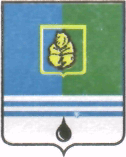 ПОСТАНОВЛЕНИЕАДМИНИСТРАЦИИ ГОРОДА КОГАЛЫМАХанты-Мансийского автономного округа - ЮгрыОб утверждении Порядка предоставления из бюджета города Когалыма субсидийнемуниципальным организациям (коммерческим, некоммерческим) в целях финансового обеспечения затрат в связи с выполнением муниципальной работы «Организация досуга детей, подростков и молодёжи»(содержание – иная досуговая деятельность)и признании утратившими силу некоторых постановлений Администрации города КогалымаВ соответствии с Федеральным законом от 06.10.2003 №131-ФЗ «Об общих принципах организации местного самоуправления в Российской Федерации», со статьями 78, 78.1 Бюджетного кодекса Российской Федерации, постановлением Правительства Российской Федерации от 06.09.2016 №887 «Об общих требованиях к нормативным правовым актам, муниципальным правовым актам, регулирующим предоставление субсидий юридическим лицам (за исключением субсидий государственным (муниципальным) учреждениям), индивидуальным предпринимателям, а также физическим лицам - производителям товаров, работ, услуг», постановлением Правительства Российской Федерации от 07.05.2017 №541 «Об общих требованиях к нормативным правовым актам, муниципальным правовым актам, регулирующим предоставление субсидий некоммерческим организациям, не являющимся государственными (муниципальными) учреждениями», решением Думы города Когалыма от 13.12.2017 №150-ГД «О бюджете города Когалыма на 2018 год и на плановый период 2019 и 2020 годов», распоряжением Администрации города Когалыма от 09.09.2016 №147-р «Об утверждении Плана мероприятий («дорожной карты») по поддержке доступа немуниципальных организаций (коммерческих, некоммерческих) к предоставлению услуг (работ) в социальной сфере города Когалыма на 2016-2019 годы»:Утвердить Порядок предоставления из бюджета города Когалыма субсидий немуниципальным организациям (коммерческим, некоммерческим) в целях финансового обеспечения затрат в связи с выполнением муниципальной работы «Организация досуга детей, подростков и молодёжи» (содержание – иная досуговая деятельность) согласно приложению к настоящему постановлению.Признать утратившими силу:2.1. постановление Администрации города Когалыма от 20.04.2017 №770 «Об утверждении Порядка предоставления из бюджета города Когалыма субсидий немуниципальным организациям (коммерческим, некоммерческим) в целях финансового обеспечения затрат в связи с выполнением муниципальной работы «Организация досуга детей, подростков и молодёжи» (содержание – иная досуговая деятельность)»;2.2. постановление Администрации города Когалыма от 22.05.2017 №1089 «О внесении изменений и дополнений в постановление Администрации города Когалыма от 20.04.2017 №770»;2.3. постановление Администрации города Когалыма от 16.06.2017 №1345 «О внесении изменений в постановление Администрации города Когалыма от 20.04.2017 №770».Опубликовать настоящее постановление и приложение к нему в газете «Когалымский вестник» и разместить на официальном сайте Администрации города Когалыма в информационно-телекоммуникационной сети «Интернет» (www.admkogalym.ru).Контроль за выполнением постановления возложить на заместителя главы города Когалыма О.В.Мартынову.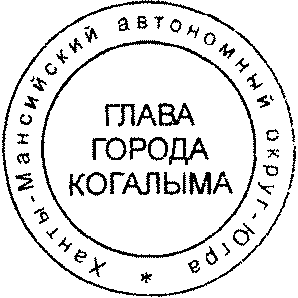 Глава города Когалыма						Н.Н.ПальчиковСогласовано:зам.главы г.Когалыма				О.В.Мартыновазам. главы г.Когалыма				Т.И.Черныхпредседатель КФ				М.Г.Рыбачокначальник УКСиМП				Л.А.Юрьеваначальник УЭ					Е.Г.Загорская	начальник ЮУ					В.В.Геновначальник ОФЭОиК				А.А.Рябининаначальник отдела муниципального контроля			С.В.Пановапредседатель КСП г.Когалыма		В.П.ПроценкоПодготовлено:начальник отдела МП УКСиМП		Е.А.АхрамовичРазослать: О.В.Мартыновой, Т.И.Черных, КФ, ОФЭОиК, УКСиМП, ЮУ, УЭ, МКУ «УОДОМС», газета «Когалымский вестник», КСП, прокуратура.Приложениек постановлению Администрациигорода Когалымаот 28.04.2018 №888Порядокпредоставления субсидий из бюджета города Когалыма немуниципальным организациям (коммерческим, некоммерческим) в целях финансового обеспечения затрат в связи с выполнением муниципальной работы «Организация досуга детей, подростков и молодёжи» (содержание – иная досуговая деятельность) (далее – Порядок)1. Общие положения1.1. Настоящий Порядок устанавливает условия и порядок предоставления субсидий из бюджета города Когалыма немуниципальным организациям (коммерческим, некоммерческим) на финансовое обеспечение затрат в связи с выполнением муниципальной работы «Организация досуга детей, подростков и молодёжи» (содержание – иная досуговая деятельность).1.2. Предоставление субсидий осуществляется в целях финансового обеспечения затрат выполнения муниципальной работы «Организация досуга детей, подростков и молодёжи» (содержание – иная досуговая деятельность) и предусматривает достижение получателями субсидий установленных показателей результативности муниципальной работы и её качественное выполнение.1.3. Главный распорядитель бюджетных средств, осуществляющий предоставление субсидий в пределах бюджетных ассигнований, предусмотренных в бюджете города Когалыма, заказчик выполнения муниципальной работы «Организация досуга детей, подростков и молодёжи» (содержание – иная досуговая деятельность) – Администрация города Когалыма (далее – ГРБС),  уполномоченный орган –  Управление культуры, спорта и молодёжной политики Администрации города Когалыма (далее – уполномоченный орган).1.4. Категории получателей субсидий из бюджета города Когалыма на финансовое обеспечение затрат в связи с выполнением муниципальной работы «Организация досуга детей, подростков и молодёжи» (содержание – иная досуговая деятельность) (далее – субсидии): немуниципальные организации (коммерческие, некоммерческие), в том числе юридические лица, индивидуальные предприниматели, социально ориентированные некоммерческие организации в рамках осуществления их уставной деятельности (далее – претенденты). 1.5. Субсидии не предоставляются физическим лицам, не являющимся индивидуальными предпринимателями; общественным объединениям, не являющимся юридическими лицами; государственным корпорациям и компаниям; политическим партиям; государственным и муниципальным учреждениям; некоммерческим организациям, представители которых являются членами Комиссии по предоставлению субсидий из бюджета города Когалыма немуниципальным организациям (коммерческим, некоммерческим) в целях финансового обеспечения затрат в связи с выполнением муниципальной работы «Организация досуга детей, подростков и молодёжи» (содержание – иная досуговая деятельность) (далее – Комиссия).1.6. Отбор получателей субсидий из числа претендентов осуществляется по следующим критериям:1.6.1. Обеспеченность кадровыми ресурсами, имеющими опыт работы с детьми, подростками и молодёжью и (или) соответствующее профессиональное образование, а также допускаемыми к трудовой деятельности по основаниям, предусмотренным законодательством Российской Федерации;1.6.2. Качество подготовки программ (-ы) (проекта (-ов) выполнения муниципальной работы; 1.6.3. Соответствие требованиям, которые предъявляются к претендентам по состоянию на первое число месяца, предшествующего месяцу, в котором планируется заключение соглашения о предоставлении субсидий:- наличие регистрации в налоговом органе, осуществляющем учёт налогов и сборов по  городу Когалыму в установленном законом порядке и осуществляющем свою деятельность на территории города Когалыма;-  отсутствие неисполненной обязанности по уплате налогов, сборов, страховых взносов, пеней, штрафов, процентов, подлежащих уплате в соответствии с законодательством Российской Федерации о налогах и сборах;- отсутствие просроченной задолженности по возврату в бюджет  города Когалыма субсидий, бюджетных инвестиций, предоставленных в соответствии с муниципальными нормативными правовыми актами и иными правовыми актами, и иной просроченной задолженности перед бюджетом города Когалыма;- претенденты – юридические лица не должны находиться в процессе реорганизации, ликвидации, банкротства, а претенденты – индивидуальные предприниматели не должны прекратить деятельность в качестве индивидуального предпринимателя;- отсутствие факта получения претендентом в соответствии с муниципальными нормативными правовыми актами и иными нормативными правовыми актами субсидий из бюджета города Когалыма на цели, указанные в пункте 1.2 настоящего Порядка (требование не распространяется на некоммерческие организации);- претенденты не должны являться иностранными юридическими лицами, а также российскими юридическими лицами, в уставном (складочном) капитале которых доля участия иностранных юридических лиц, местом регистрации которых является государство или территория, включенные в утверждаемый Министерством финансов Российской Федерации перечень государств и территорий, предоставляющих льготный налоговый режим налогообложения и (или) не предусматривающих раскрытия и предоставления информации при проведении финансовых операций (офшорные зоны) в отношении таких юридических лиц, в совокупности превышает 50 процентов (требование не распространяется на некоммерческие организации).1.7. Претенденты не должны иметь аффилированных лиц, являющихся должностными лицами ГРБС, учредителями, собственниками или руководителями кого-либо из других претендентов.1.8. Муниципальная работа «Организация досуга детей, подростков и молодёжи» (содержание – иная досуговая деятельность) представляет собой организацию досуга на досуговой(-ых) площадке(-ах) города Когалыма на безвозмездной для потребителей основе в период с июня по август (включительно) текущего года (далее – муниципальная работа).1.9. Претенденты могут заявиться на финансовое обеспечение затрат выполнения муниципальной работы в период с июня по август (включительно) текущего года:на трёх досуговых площадках города Когалыма  (полный объём субсидий);на двух досуговых площадках города Когалыма (полный объём субсидий уменьшается пропорционально);на одной досуговой площадке города Когалыма (полный объём субсидий уменьшается пропорционально).1.10. Претенденты могут подать только одну заявку в текущем финансовом году.1.11. Субсидии предоставляются в соответствии со сводной бюджетной росписью бюджета  города Когалыма на соответствующий финансовый год и плановый период в пределах лимитов бюджетных ассигнований, утверждённых в установленном порядке на данные цели.2. Условия и порядок предоставления субсидий2.1. Предоставление субсидий носит заявительный характер.2.2. Для получения субсидий претенденты представляют следующие документы:2.2.1. Заявка претендента с приложением сведений о претенденте в бумажном и электронном виде (далее – заявка) согласно приложению 1 к настоящему Порядку;2.2.2. Программу (-ы) (проект (-ы) выполнения муниципальной работы в бумажном и электронном видах по форме согласно приложению 2 к настоящему Порядку;2.2.3. Финансово-экономическое обоснование использования средств субсидий (обоснованность финансовых затрат, наличие собственных или привлечённых средств для выполнения муниципальной работы) по форме согласно приложению 3 к настоящему Порядку;2.2.4. Информацию о кадровых ресурсах, планируемых к привлечению для выполнения муниципальной работы, с приложением подтверждающих документов, согласно приложению 4 к настоящему Порядку;2.2.5. Заверенные самостоятельно или нотариально копии Устава, учредительного договора юридического лица (коммерческой организации), Устава (положения) социально ориентированной некоммерческой организации с изменениями и дополнениями.2.2.6. Заверенные самостоятельно или нотариально копии свидетельства о внесении в единый государственный реестр записи о юридическом лице или индивидуальном предпринимателе, свидетельства о постановке на учёт в налоговом органе.2.2.7. Копию документа об открытии банковского счёта.2.2.8. Справку из налогового органа об отсутствии задолженности по уплате налогов и иных обязательных платежей в бюджеты всех уровней и во внебюджетные фонды.2.3. Порядок и сроки рассмотрения заявок.2.3.1. Уполномоченный орган информирует о начале приёма заявок путём размещения информационного сообщения в газете «Когалымский вестник», а также на официальном сайте ГРБС в информационно-телекоммуникационной сети «Интернет» (www.admkogalym.ru).2.3.2. Заявки необходимо подать в уполномоченный орган в течение 12 рабочих дней со дня размещения информации о начале приёма заявок на официальном сайте ГРБС в информационно-телекоммуникационной сети «Интернет» (www.admkogalym.ru) или направить по почте по адресу:. Когалым, ул. Дружбы Народов, 7, 4 этаж, каб. 420 или 439. Консультации можно получить по телефону: 8(34667) 93-894, 8(34667) 93-665.2.3.3. При приёме заявки сотрудник уполномоченного органа регистрирует её в журнале учёта заявок и выдаёт  претенденту расписку в получении заявки с указанием перечня принятых документов, даты её получения и присвоенного регистрационного номера.2.3.4. При поступлении заявки, направленной по почте, она регистрируется в журнале учёта заявок, а расписка в получении заявки не составляется и не выдаётся.2.3.5. Заявка, поступившая в уполномоченный орган после окончания срока приёма заявок (в том числе по почте), не регистрируется и к участию не допускается.2.3.6. Заявка, а также все документы, связанные с заявкой, подаются в бумажном виде, должны быть написаны на русском языке. 2.3.7. Все представленные документы должны быть подписаны руководителем (уполномоченным лицом), скреплены печатью претендента или нотариально заверены. Все документы должны иметь чёткую печать текстов.2.3.8. Заявка должна быть заполнена по всем пунктам. 2.3.9. Представленные в составе заявки документы не возвращаются.2.3.10. При оформлении документов применение факсимильных подписей не допускается.2.3.11. Расходы на подготовку и оформление заявки несёт претендент. Указанные расходы возмещению не подлежат.2.3.12. Отзыв заявки либо внесение в нее изменений осуществляются до истечения срока подачи заявок после письменного уведомления уполномоченного органа.2.3.13. Уполномоченный орган в течение не более 5 рабочих дней со дня завершения срока приёма заявок осуществляет предварительную проверку полноты заявки (пакета документов) и соответствия претендентов критериям отбора согласно пункту 1.6 настоящего Порядка с учётом информационных сообщений Комитета финансов, отдела финансово-экономического обеспечения и контроля, Комитета по управлению муниципальным имуществом, Управления экономики Администрации города Когалыма, муниципального казённого учреждения «Управление обеспечения деятельности органов местного самоуправления» в пределах их компетенции.2.3.14. По итогам предварительной проверки заявок в адрес претендентов в случаях несоответствия требованиям настоящего Порядка, ГРБС направляет письменный отказ в предоставлении субсидий. 2.3.15. После произведённой предварительной проверки уполномоченный орган организует заседание Комиссии по рассмотрению и оценке заявок претендентов, чьи заявки прошли предварительную проверку.2.3.16. Из числа претендентов, чьи заявки прошли предварительную проверку, Комиссия в соответствии с порядком определения получателя (получателей) субсидий, предусмотренным в Положении о Комиссии (приложение 5 к настоящему Порядку), осуществляет отбор получателя (получателей) субсидий.2.3.17. Наименования претендентов, информация о направленных отказах и их основаниях, все другие существенные сведения, решение о предоставлении (или не предоставлении) получателю (получателям) (далее – получатель) субсидий объявляются присутствующим на заседании Комиссии и заносятся в протокол заседания Комиссии (далее – протокол). 2.3.18. Протокол заседания Комиссии размещается на официальном сайте ГРБС в информационно-телекоммуникационой сети Интернет admkogalym.ru, что является официальным уведомлением претендентов о прохождении или непрохождении отбора на получение субсидий.2.3.19. В случае полного отсутствия заявок от претендентов по истечении срока приёма заявок и в случае, если ни одна заявка не прошла предварительный отбор, Комиссия принимает решение о предоставлении субсидий на выполнение муниципальной работы муниципальному учреждению или о повторном информировании и сборе заявок претендентов.2.4. Основания для отказа претенденту в предоставлении субсидий:2.4.1. претендент не соответствует требованиям, установленным пунктами 1.4-1.5 настоящего Порядка;2.4.2. несвоевременность предоставления установленных Порядком заявки и пакета документов;2.4.3. претендент представил более одной заявки;2.4.4. представленная претендентом заявка не соответствует требованиям или является неполной;2.4.5. недостоверность представленной претендентом информации;2.4.6. несоответствие критериям отбора, установленным пунктом 1.6 настоящего Порядка;2.4.7. решение Комиссии по результатам рассмотрения и оценки заявок претендентов.2.4.8. Субсидии перечисляются в соответствии с Соглашением о предоставлении субсидий, должны быть использованы по целевому назначению в сроки, предусмотренные Соглашением.2.4.9. За счёт предоставленных субсидий получатель субсидий осуществляет расходы, связанные с целями предоставления субсидий, в том числе:- оплата труда;- оплата товаров, работ, услуг;- арендная плата;- уплата налогов, сборов, страховых взносов и иных обязательных платежей в бюджетную систему Российской Федерации;- прочие допустимые и возможные расходы в целях выполнения муниципальной работы.2.4.10. За счёт предоставленных субсидий получателю субсидий запрещается осуществлять следующие расходы:- расходы на приобретение иностранной валюты, за исключением операций, осуществляемых в соответствии с валютным законодательством Российской Федерации при закупке (поставке) высокотехнологического импортного оборудования, сырья и комплектующих изделий; - расходы, связанные с осуществлением предпринимательской и иной приносящей доход деятельности и оказанием помощи коммерческим организациям;- расходы на поддержку политических партий и избирательных кампаний;- расходы на проведение митингов, демонстраций, пикетирований;- расходы на фундаментальные научные исследования;- расходы на приобретение алкогольных напитков и табачной продукции; - расходы, связанные с осуществлением деятельности, напрямую не связанной с выполнением муниципальной работы; - уплата штрафов.3. Размер субсидий3.1. Субсидии предоставляются в рамках муниципальной программы «Развитие образования в городе Когалыме», за счёт средств бюджета города Когалыма в пределах утверждённых бюджетных ассигнований на текущий финансовый год, предусмотренных на финансовое обеспечение затрат в связи с выполнением муниципальной работы.3.2. Субсидии предоставляются получателю субсидий, который признан победителем отбора, произведённого Комиссией, в следующих размерах:на трёх досуговых площадках города Когалыма (36 мероприятий) – 93, 60 тыс. руб.,на двух досуговых площадках города Когалыма (24 мероприятия) – 62, 40 тыс. руб., - на одной досуговой площадке города Когалыма (12 мероприятий) – 31, 20 тыс. руб..4. Условия и порядок заключения между ГРБС и получателем субсидий соглашения о предоставлении субсидийВ случае принятия Комиссией положительного решения о предоставлении получателю субсидий, на основании протокола заседания Комиссии, уполномоченный орган готовит распоряжение Администрации  города Когалыма о предоставлении субсидий.Уполномоченный орган в течение не более 5 рабочих дней со дня подписания протокола заседания Комиссии размещает распоряжение Администрации города Когалыма о предоставлении субсидий на официальном сайте ГРБС в информационно-телекоммуникационной сети Интернет (www.admkogalym.ru), осуществляет подготовку и передаёт соглашение о предоставлении из бюджета города Когалыма субсидий немуниципальным организациям (коммерческим, некоммерческим) в целях финансового обеспечения затрат в связи с выполнением муниципальной работы «Организация досуга детей, подростков и молодёжи» (содержание – иная досуговая деятельность) (далее – соглашение) получателю субсидий при личном обращении или направляет соглашение по электронной почте на адрес получателя субсидий.Срок заключения соглашения с получателем субсидий составляет не более 10 календарных дней со дня подписания распоряжения Администрации города Когалыма. Соглашение заключается на условиях, указанных в заявке получателя субсидий, согласно  форме типового соглашения (приложение 6 к настоящему Порядку).В случае, если  получатель субсидий в указанный срок не предоставил подписанное соглашение, переданное ему в соответствии с  настоящим Порядком, он признаётся уклонившимся от заключения соглашения.При признании получателя субсидий уклонившимся от заключения соглашения Комиссия принимает решение о повторном информировании и сборе заявок претендентов или о предоставлении субсидий на выполнение муниципальной работы муниципальному учреждению города Когалыма.Перечисление субсидий осуществляется в установленном порядке в объёме, предусмотренном соглашением, на расчётный счёт, открытый получателем субсидий в учреждениях Центрального банка Российской Федерации или кредитной организации.Обязательными условиями предоставления субсидий, включаемыми в соглашение, являются:Достижение показателей результативности выполнения муниципальной работы, качественное выполнение муниципальной работы.Согласие получателя субсидий на осуществление ГРБС, отделом муниципального контроля Администрации города Когалыма и Контрольно-счётной палатой города Когалыма проверок соблюдения им условий, целей и порядка предоставления субсидий и запрет приобретения за счёт полученных средств, предоставленных в целях финансового обеспечения затрат получателя субсидий, иностранной валюты, за исключением операций, осуществляемых в соответствии с валютным законодательством Российской Федерации при закупке (поставке) высокотехнологичного импортного оборудования, сырья и комплектующих изделий. Согласие лиц, являющихся поставщиками (подрядчиками, исполнителями) по договорам (соглашениям), заключённым получателем субсидий – коммерческой организацией или индивидуальным предпринимателем в целях исполнения обязательств по договорам (соглашениям) о предоставлении субсидий, на осуществление ГРБС, отделом муниципального контроля Администрации города Когалыма и Контрольно-счётной палатой города Когалыма проверок соблюдения ими условий, целей и порядка предоставления субсидий. Согласие получателя субсидий на осуществление уполномоченными органами контроля фактического выполнения муниципальной работы и достижения установленных показателей результативности муниципальной работы. Показатели результативности муниципальной работы5.1.  Показатели результативности муниципальной работы: организация досуговых мероприятий продолжительностью не менее 3,5 часа каждое в период времени с 11.00 часов до 19.30 часов  (конкретное время устанавливается по решению претендента на получение субсидий): - на трёх площадках –  36 мероприятий;- на двух площадках – 24 мероприятия;- на одной площадке – 12 мероприятий.В один день на одной досуговой площадке может проводиться только одно мероприятие. Мероприятия досуговой площадки проводятся в любые дни, кроме праздничных дней.5.3. Общий охват участников досугой деятельности:-  на трёх площадках –  не менее 720 человек;- на двух площадках – не менее 480 человек;- на одной площадке – не менее 240 человек. 5.4. Муниципальная работа выполняется в интересах общества и для физических лиц согласно законодательству Российской Федерации в сфере регулирования государственной молодѐжной политики.Сроки (периодичность) перечисления субсидий6.1. Сроки (периодичность) перечисления субсидий из бюджета города Когалыма устанавливаются в соглашении о предоставлении субсидий.7. Требования к отчётности получателей субсидий7.1.  Порядок, сроки и формы предоставления отчёта получателем субсидий указываются в соглашении о предоставлении субсидий.7.2. Получатель субсидий ведёт учёт полученных из бюджета города Когалыма субсидий, а также учёт их использования в соответствии с действующим законодательством Российской Федерации и нормативными документами по ведению бухгалтерского учёта.8. Контроль за соблюдением условий, целей и порядка предоставления субсидий и ответственность за их нарушение8.1. Проверку соблюдения получателем субсидий условий, целей и порядка предоставления субсидий, а также фактического достижения показателей результативности и выполнения муниципальной работы, предусмотренной заключённым соглашением, осуществляет ГРБС, отдел муниципального контроля Администрации города Когалыма и Контрольно-счётная палата города Когалыма в соответствии с действующим законодательством Российской Федерации. 8.2. Получатель субсидий несёт ответственность, предусмотренную законодательством Российской Федерации, за обоснованность, достоверность, качество предоставленных расчётов, отчётов, подтверждающих документов, за нецелевое использование бюджетных средств и несоблюдение условий предоставления субсидий в соответствии с заключенным соглашением, за достижение установленных настоящим Порядком показателей результативности муниципальной работы и качественное выполнение муниципальной работы. 8.3. Получатель субсидий возвращает субсидии в бюджет города Когалыма в случае:8.3.1. нарушения получателем субсидий условий, установленных при предоставлении субсидий, выявленного по фактам проверок, проведённых ГРБС, органом государственного (муниципального) финансового контроля, Контрольно-счётной палатой города Когалыма;8.3.2. предоставления получателем субсидий недостоверных сведений в документах, предусмотренных настоящим Порядком, выявленных в том числе контрольными мероприятиями;8.3.3. неисполнения или ненадлежащего исполнения обязательств по соглашению о предоставлении субсидий;8.3.4. нецелевого использования субсидий;8.3.5. расторжения соглашения.8.4. В случае недостижения показателей результативности, установленных соглашением, размер субсидий уменьшается пропорционально объёму невыполненной муниципальной работы, на основании представленных получателем субсидий отчётных документов по реализации соглашения. 8.5. При выявлении обстоятельств, указанных в пунктах 8.3.1-8.3.5, 8.4 получатель субсидий возвращает субсидии в бюджет города Когалыма по требованию ГРБС не позднее 10 рабочих дней со дня получения уведомления.8.6. При отказе от добровольного возврата субсидий средства истребуются в судебном порядке в соответствии с законодательством Российской Федерации.8.7. Получатель субсидий несёт ответственность за недостоверность представляемых в Администрацию города Когалыма сведений, нарушение условий использования субсидий в соответствии с законодательством Российской Федерации.Приложение 1к Порядку предоставления субсидий из бюджета города Когалыма немуниципальным организациям (коммерческим, некоммерческим) в целях финансового обеспечения затрат в связи с выполнением муниципальной работы «Организация досуга детей, подростков и молодёжи» (содержание – иная досуговая деятельность)ЗАЯВКАпретендента на получение из бюджета города Когалыма субсидий немуниципальным организациям (коммерческим, некоммерческим) в целях финансового обеспечения затрат в связи с выполнением муниципальной работы«Организация досуга детей, подростков и молодёжи»(содержание – иная досуговая деятельность)Изучив Порядок предоставления из бюджета города Когалыма субсидий немуниципальным организациям (коммерческим, некоммерческим) в целях финансового обеспечения затрат в связи с выполнением муниципальной работы «Организация досуга детей, подростков и молодёжи» (содержание – иная досуговая деятельность), а также  действующее законодательство Российской Федерации,___________________________________________________________________(наименование претендента)в лице ___________________________________________________________________(должность руководителя, Ф.И.О.)сообщает о согласии участвовать в отборе и оценке претендентов на предоставление субсидий на условиях, установленных настоящим Порядком, о согласии на обработку, хранение персональных данных и, в случае положительного решения Комиссии по предоставлению субсидий немуниципальным организациям (коммерческим, некоммерческим) в целях финансового обеспечения затрат в связи с выполнением муниципальной работы «Организация досуга детей, подростков и молодёжи» (содержание – иная досуговая деятельность) (далее – Комиссия), осуществлять  выполнение муниципальной работы «Организация досуга детей, подростков и молодёжи» (содержание – иная досуговая деятельность) в соответствии с условиями Порядка и нашей заявки.Выбранное количество досуговых площадок города Когалыма для выполнения муниципальной работы: _________.»Выбранный (-ые) период (-ы) выполнения муниципальной работы: с__________201__ года по _______________201__ года.В случае положительного решения Комиссии мы берём на себя обязательства подписать соглашение с  Администрацией города Когалыма в соответствии с требованиями Порядка и на условиях, которые  представлены в нашей заявке, в срок не позднее 10 (десяти) календарных дней со дня подписания распоряжения Администрации города Когалыма.Сообщаем, что для оперативного уведомления нас по вопросам организационного характера и взаимодействия с Организатором нами уполномочен ______________________________________________________(Ф.И.О., телефон работника претендента)Все сведения просим сообщать уполномоченному лицу.Приложение – сведения о претенденте на получение субсидий.Приложение к заявке На бланке организации                                                     Сведения о претенденте на получение из бюджета города Когалыма субсидий  немуниципальными организациями (коммерческим, некоммерческим) в целях финансового обеспечения затрат в связи с выполнением муниципальной работы«Организация досуга детей, подростков и молодёжи»(содержание – иная досуговая деятельность)1.1. Полное наименование  претендента_________________________________1.2. Сокращенное наименование  претендента____________________________1.3. Адрес: _________________________________________________________1.4 Местонахождение офиса: __________________________________________                                                      (почтовый индекс, страна, область, город, улица, дом, офис)1.5. Телефон: _______________________________________________________1.6. Факс: __________________________________________________________1.7. Адрес электронной почты: ________________________________________1.8. Сведения о государственной регистрации: Регистрирующий орган ______________________________________________Регистрационный номер __________________ Дата регистрации ___________1.9. Идентификационный номер налогоплательщика ______________________1.10. Код ОКПО _______________________1.11. Основной вид деятельности ______________________________________1.12. Банковские реквизиты ___________________________________________1.13. Настоящим  сообщаем о том, что:- имеем материальные, технические и иные возможности, необходимые для выполнения соглашения о предоставлении субсидий немуниципальным организациям (коммерческим, некоммерческим) в целях финансового обеспечения затрат в связи с выполнением муниципальной работы «Организация досуга детей, подростков и молодёжи» (содержание – иная досуговая деятельность);- имущество не находится под арестом, не имеем ни от каких государственных органов предписаний (решений) о приостановлении экономической деятельности и о признании несостоятельным (банкротом) и не находимся в процессе ликвидации;- отсутствует неисполненная обязанность по уплате налогов, сборов, страховых взносов, пеней, штрафов, процентов, подлежащих уплате в соответствии с законодательством Российской Федерации о налогах и сборах;- отсутствует просроченная задолженность по возврату в бюджет города Когалыма субсидий, бюджетных инвестиций, предоставленных в соответствии с иными нормативными правовыми актами, муниципальными правовыми актами, и иная просроченная задолженность перед бюджетом города Когалыма;- не являемся иностранным юридическим лицом, а также российским юридическим лицом, в уставном (складочном) капитале которого доля участия иностранных юридических лиц, местом регистрации которых является государство или территория, включенные в утверждаемый Министерством финансов Российской Федерации перечень государств и территорий, предоставляющих льготный налоговый режим налогообложения и (или) не предусматривающих раскрытия и предоставления информации при проведении финансовых операций (офшорные зоны) в отношении таких юридических лиц, в совокупности превышает 50 процентов (указывается только коммерческими организациями и индивидуальными предпринимателями);- не получали субсидий из бюджета города Когалыма в соответствии с иными нормативными правовыми актами, муниципальными правовыми актами на цели, указанные в  Порядке предоставления субсидий из бюджета города Когалыма немуниципальным организациям (коммерческим, некоммерческим) в целях финансового обеспечения затрат в связи с выполнением муниципальной работы «Организация досуга детей, подростков и молодёжи» (содержание – иная досуговая деятельность) (указывается только коммерческими организациями и индивидуальными предпринимателями).Приложение 2к Порядку предоставления субсидий из бюджета города Когалыма немуниципальным организациям (коммерческим, некоммерческим) в целях финансового обеспечения затрат в связи с выполнением муниципальной работы «Организация досуга детей, подростков и молодёжи» (содержание – иная досуговая деятельность)Проект (программа) претендента на получение субсидий из бюджета города Когалыма немуниципальным организациям (коммерческим, некоммерческим) в целях финансового обеспечения затрат в связи с выполнением муниципальной работы «Организация досуга детей, подростков и молодёжи» (содержание – иная досуговая деятельность)Полное наименование и тематическая направленность проекта (программы) (далее – проект).Полное наименование претендента на получение субсидий.Юридический адрес претендента на получение субсидий, ФИО руководителя, контактный телефон.Краткое описание проекта: Цель и задачи проекта. Актуальность и социальная значимость проблемы (проблем), на решение которой направлен проект, для муниципального образования;Реалистичность проекта (наличие собственных кадров, способность привлечь в необходимом объеме специалистов и добровольцев для реализации мероприятий проекта, наличие собственных материально-технических ресурсов).Опыт реализации аналогичного проекта (в случае наличия).Ожидаемая социальная эффективность проекта (ожидаемое воздействие на решение проблемы; количественные результаты).План выполнения муниципальной работы:Информация должна быть представлена логично, сжато, содержательно.Приложение 3к Порядку предоставления субсидий из бюджета города Когалыма немуниципальным организациям (коммерческим, некоммерческим) в целях финансового обеспечения затрат в связи с выполнением муниципальной работы «Организация досуга детей, подростков и молодёжи» (содержание – иная досуговая деятельность)Финансово-экономическое обоснование использования средств субсидий претендента на получение субсидий  из бюджета города Когалыманемуниципальным организациям (коммерческим, некоммерческим)в целях финансового обеспечения затрат в связи с выполнением муниципальной работы «Организация досуга детей, подростков и молодёжи»(содержание – иная досуговая деятельность)Полное наименование и тематическая направленность программы (проекта) 															Полное наименование претендента на получение субсидий																				Единица измерения: рубль (с точностью до второго десятичного знака)Приложение 4 к Порядку предоставления субсидий из бюджета города Когалыма немуниципальным организациям (коммерческим, некоммерческим) в целях финансового обеспечения затрат в связи с выполнением муниципальной работы «Организация досуга детей, подростков и молодёжи» (содержание – иная досуговая деятельность)Информация о кадровых ресурсах претендента на получение субсидийиз бюджета города Когалыма, планируемых к привлечению для выполнения  муниципальной работы «Организация досуга детей, подростков и молодёжи»(содержание – иная досуговая деятельность)Подтверждающие документы прилагаются (копии справок об отсутствии судимости, копии документов, подтверждающих соответствующее образование и (или) опыт работы с детьми на  указанных лиц).Приложение 5к Порядку предоставления субсидий из бюджета города Когалыма немуниципальным организациям (коммерческим, некоммерческим) в целях финансового обеспечения затрат в связи с выполнением муниципальной работы «Организация досуга детей, подростков и молодёжи» (содержание – иная досуговая деятельность)Положение о комиссии по предоставлению субсидий из бюджета города Когалыма немуниципальным организациям (коммерческим, некоммерческим) в целях финансового обеспечения затрат в связи с выполнением муниципальной работы «Организация досуга детей, подростков и молодёжи» (содержание – иная досуговая деятельность) (далее – Комиссия)1. Общие положенияКомиссия представляет собой коллегиальный орган, специально сформированный для оценки заявок и документов претендентов на получение субсидий (далее – претенденты), отбора и принятия решения о предоставлении (или не предоставлении) получателю (получателям) (далее –  получатель) субсидий.Комиссия в своей деятельности руководствуется Конституцией Российской Федерации, Бюджетным кодексом Российской Федерации, законами Российской Федерации, нормативными правовыми актами Президента и Правительства Российской Федерации, законами и нормативными правовыми актами Ханты-Мансийского автономного округа – Югры, постановлениями и распоряжениями Администрации города Когалыма, настоящим Порядком.Основные задачи Комиссии2.1. Оценка заявок и документов претендентов на получение субсидий, отбор и принятие решения о предоставлении (или не предоставлении) получателю субсидий. 3. Права и обязанности Комиссии, членов Комиссии3.1. Комиссия рассматривает представленные претендентами заявки и документы на предмет их соответствия критериям отбора, установленным Порядком предоставления субсидий из бюджета города Когалыма немуниципальным организациям (коммерческим, некоммерческим) в целях финансового обеспечения затрат в связи с выполнением муниципальной работы «Организация досуга детей, подростков и молодёжи» (содержание – иная досуговая деятельность) (далее – муниципальная работа).3.2. Комиссия производит оценку заявок претендентов и выносит решение о предоставлении (или не предоставлении) получателю субсидий.  3.3. Комиссия рассматривает иные вопросы, связанные с выполнением муниципальной работы, в том числе вопросы соблюдения получателем субсидий условий, целей и порядка предоставления субсидий и выполнения муниципальной работы.3.4. Член Комиссии в случае несогласия с решением Комиссии имеет право письменно выразить особое мнение, которое приобщается к протоколу.3.5. В случае, если член Комиссии лично, прямо или косвенно заинтересован в итогах оценки заявок претендентов, он обязан проинформировать об этом Комиссию до начала рассмотрения заявок.3.6. Для целей настоящего положения под личной заинтересованностью члена Комиссии понимается возможность получения им доходов (неосновательного обогащения) в денежной либо натуральной форме, доходов в виде материальной выгоды непосредственно для члена Комиссии, его близких родственников, а также граждан или организаций, с которыми член Комиссии связан финансовыми или иными обязательствами.Порядок деятельности Комиссии и определения получателя субсидий4.1. Формой работы Комиссии является её заседание.4.2. Заседания Комиссии ведёт председатель Комиссии. В случае отсутствия председателя Комиссии полномочия по ведению заседания Комиссии осуществляет член Комиссии, уполномоченный председателем Комиссии.4.3. Заседания Комиссии считаются правомочными, если на них присутствует более половины её членов.4.4. В случае отсутствия члена Комиссии по уважительной причине (отпуск, болезнь, командировка) его на заседании Комиссии представляет штатный заместитель либо работник, на которого возложено исполнение должностных обязанностей.4.5. При рассмотрении заявок Комиссия вправе потребовать от присутствующих претендентов разъяснения положений, представленных ими документов и заявок. Комиссия не вправе предъявлять дополнительные требования к претендентам, кроме указанных в настоящем Порядке. Представленные разъяснения вносятся в протокол. 4.6. Решение Комиссии принимается путём рассмотрения и оценки заявок и документов претендентов каждым членом Комиссии по следующим показателям:По итогам рассмотрения и оценки заявок претендентов членами Комиссии определяется общая сумма баллов (суммируются количество баллов, выставленное всеми членами Комиссии) и определяется общий средний балл  (сумма всех баллов делится на количество присутствующих на заседании членов Комиссии). На основании наиболее высокого среднего балла Комиссия определяет получателя субсидий.  При равенстве суммы баллов по итогам оценки всеми членами Комиссии решающее значение имеет оценка председателя Комиссии или члена Комиссии, председательствовавшего на заседании Комиссии по поручению председателя Комиссии.Решения Комиссии оформляются протоколом, который подписывается председателем Комиссии, присутствующими на заседании членами Комиссии.Состав КомиссииЗаместитель главы города Когалыма, курирующий вопросы молодёжной политики,  – председатель Комиссии,Члены Комиссии:Заместитель главы города Когалыма по финансам и экономической политике,Начальник Управления культуры, спорта и молодёжной политики Администрации города Когалыма, Заместитель начальника Управления экономики Администрации города Когалыма, Начальник общеправового отдела юридического управления Администрации города Когалыма,Начальник отдела финансово-экономического обеспечения и контроля Администрации города Когалыма,Начальник отдела молодёжной политики Управления культуры, спорта и молодёжной политики Администрации города Когалыма.Приложение 6к Порядку предоставления субсидий из бюджета города Когалыма немуниципальным организациям (коммерческим, некоммерческим) в целях финансового обеспечения затрат в связи с выполнением муниципальной работы «Организация досуга детей, подростков и молодёжи» (содержание – иная досуговая деятельность)ТИПОВАЯ ФОРМА СОГЛАШЕНИЯ о предоставлении субсидий из бюджета города Когалыма немуниципальным организациям (коммерческим, некоммерческим) в целях финансового обеспечения затрат в связи с выполнением муниципальной работы «Организация досуга детей, подростков и молодёжи» (содержание – иная досуговая деятельность) г. Когалым(место заключения Соглашения)Муниципальное казённое учреждение Администрация города Когалыма, именуемое  в дальнейшем «Главный распорядитель средств бюджета города Когалыма», в лице главы города Когалыма, Пальчикова Николая Николаевича, действующего на основании Устава города Когалыма, с одной стороны,  и__________________________________________________________________,(наименование для юридического лица, фамилия, имя, отчестводля индивидуального предпринимателя)именуемый в дальнейшем «Получатель», в лице_______________________________________________________________,(наименование должности лица, представляющего получателя, его фамилия, имя, отчество)действующего на основании _________________________________________,(Устав для юридического лица, свидетельство о государственнойрегистрации для индивидуального предпринимателя)с другой стороны, далее именуемые «Стороны», в соответствии с Бюджетным кодексом Российской Федерации, с Порядком предоставления из бюджета города Когалыма субсидий немуниципальным организациям (коммерческим, некоммерческим) в целях финансового обеспечения затрат в связи с выполнением муниципальной работы «Организация досуга детей, подростков и молодёжи» (содержание – иная досуговая деятельность), утверждённым постановлением Администрации города Когалыма от __ ________ 20__ г. № ___ (далее – Порядок предоставления субсидий), заключили настоящее Соглашение о нижеследующем.Предмет Соглашения1.1. Предметом Соглашения является предоставление из бюджета города Когалыма в 20__ году ______________________________субсидий(наименование Получателя)на финансовое обеспечение затрат, связанных с выполнением муниципальной работы «Организация досуга детей, подростков и молодёжи» (содержание – иная досуговая деятельность) в интересах общества и для физических лиц на бесплатной основе, а именно: с организацией досуга на ___(_______) досуговой (-ых) площадке (-ах) города Когалыма, расположенной(-ых) по адресу(-ам):___________________________________________________________________,___________________________________________________________________,в период (ы) времени:с ____ часов до ____ часовв следующие даты:с ______  ____________ по ______ ____________20__ годас ______  ____________ по ______ ____________20__ годапо  кодам  классификации расходов бюджетов Российской Федерации: код главного распорядителя средств бюджета города Когалыма _________, раздел ______________, подраздел ___________, целевая статья _______, вид расходов _____________ в рамках подпрограммы «Общее образование. Дополнительное образование» муниципальной программы «Развитие образования в городе Когалыме» (далее – Субсидии).Размер Субсидий2.1. Размер Субсидий, предоставляемых  из бюджета  города Когалыма в соответствии с настоящим Соглашением, составляет (___________________) рублей.                                                                                               (сумма прописью)3. Условия предоставления Субсидий3.1. Субсидии предоставляются при выполнении следующих условий:3.1.1. предоставление Получателем документов, необходимых для предоставления Субсидий, в соответствии с Порядком предоставления субсидий.3.1.2. Направление Субсидий на расходы, связанные с выполнением муниципальной работы «Организация досуга детей, подростков и молодёжи» (содержание – иная досуговая деятельность) (далее – муниципальная работа), а именно:- оплата труда;- оплата товаров, работ, услуг;- арендная плата;- уплата налогов, сборов, страховых взносов и иных обязательных платежей в бюджетную систему Российской Федерации;- прочие допустимые и возможные расходы в целях выполнения муниципальной работы.3.1.3. Запрет на осуществление Получателем за счёт предоставленных Субсидий следующих расходов:- расходы на приобретение иностранной валюты, за исключением операций, осуществляемых в соответствии с валютным законодательством Российской Федерации при закупке (поставке) высокотехнологического импортного оборудования, сырья и комплектующих изделий; - расходы, связанные с осуществлением предпринимательской и иной приносящей доход деятельности и оказанием помощи коммерческим организациям;- расходы на поддержку политических партий и избирательных кампаний;- расходы на проведение митингов, демонстраций, пикетирований;- расходы на фундаментальные научные исследования;- расходы на приобретение алкогольных напитков и табачной продукции;- расходы на осуществление деятельности, напрямую не связанной с выполнением муниципальной работы; - уплата штрафов.3.1.4.  Обязательство Получателя по достижению показателей результативности выполнения муниципальной работы, установленных приложением №1 к настоящему Соглашению, и качественному выполнению муниципальной работы в соответствии с пунктом 1.1 настоящего Соглашения.3.1.5. Согласие получателя субсидий на осуществление ГРБС, отделом муниципального контроля Администрации города Когалыма и Контрольно-счётной палатой города Когалыма проверок соблюдения ими условий, целей и порядка предоставления субсидий.3.1.6. Согласие лиц, являющихся поставщиками (подрядчиками, исполнителями) по договорам (соглашениям), заключенным Получателем - коммерческой организацией или индивидуальным предпринимателем в целях исполнения обязательств по договорам (соглашениям) о предоставлении субсидий, на осуществление ГРБС, отделом муниципального контроля Администрации города Когалыма и Контрольно-счётной палатой города Когалыма проверок соблюдения ими условий, целей и порядка предоставления субсидий и запрет приобретения за счёт субсидий иностранной валюты, за исключением операций, осуществляемых в соответствии с валютным законодательством Российской Федерации при закупке (поставке) высокотехнологичного импортного оборудования, сырья и комплектующих изделий.3.1.7. Согласие Получателя на осуществление  Управлением культуры, спорта и молодёжной политики Администрации города Когалыма контроля фактического выполнения муниципальной работы и достижения установленных показателей результативности муниципальной работы. 4. Порядок перечисления Субсидий4.1. Перечисление Субсидий осуществляется Главным распорядителем средств бюджета города Когалыма в пределах утвержденных лимитов бюджетных обязательств, в соответствии с Порядком предоставления субсидий на расчётный счет Получателя, открытый в учреждениях Центрального банка Российской Федерации или кредитных организациях.4.2. Перечисление Субсидий производится в соответствии с планом – графиком перечисления Субсидий, установленным в приложении №2 к настоящему Соглашению, являющемуся неотъемлемой частью настоящего Соглашения.5. Возврат Субсидий5.1. В случае если _____________________________________________(наименование Получателя)допущены нарушения условий предоставления Субсидий, нецелевое использование Субсидий, не достигнуты установленные значения показателей результативности выполнения муниципальной работы, а также в иных случаях, установленных Порядком предоставления субсидий, Субсидии  подлежат возврату в бюджет города Когалыма.5.2. Возврат Субсидий осуществляется Получателем не позднее 10-ти рабочих дней после получения уведомления о возврате средств Субсидий от главного распорядителя средств бюджета города Когалыма в соответствии с Порядком предоставления субсидий.Права и обязанности Сторон6.1. Главный распорядитель средств бюджета города Когалыма обязуется:6.1.1. Обеспечить предоставление Субсидий ______________________(наименование Получателя)в порядке и при соблюдении Получателем условий предоставления Субсидий, установленных Порядком предоставления субсидий и настоящим Соглашением.6.1.2. Определить показатели результативности в соответствии с Порядком предоставления субсидий и приложением №1 к настоящему Соглашению и осуществлять проверку их достижения.6.1.3. Обеспечивать перечисление субсидий на счёт Получателя, указанный в разделе 9 настоящего Соглашения, в соответствии с  разделом 4 настоящего Соглашения.6.1.4.  Осуществлять контроль за соблюдением Получателем условий, целей и порядка предоставления Субсидий.6.1.5. Рассматривать в установленный срок предложения Исполнителя по изменению конкретных условий выполнения муниципальной работы на досуговой площадке, обеспечивающих более качественные и безопасные условия обслуживания потребителей.6.2. Полномочия Главного распорядителя средств бюджета города Когалыма:6.2.1. Запрашивать у Получателя документы и материалы, необходимые для осуществления контроля за соблюдением условий предоставления Субсидий.6.2.2. Потребовать частичного или полного возврата Субсидий и (или) сократить размер Субсидий, в случаях, определённых Порядком предоставления субсидии, включая выявление нецелевого использования Субсидий и (или) недостижение показателей результативности выполнения муниципальной работы. 6.2.3. В случае установления факта(-ов) нарушения Получателем порядка, целей и условий предоставления Субсидий, предусмотренных Порядком предоставления субсидии и настоящим Соглашением, в том числе указания в документах, представленных Получателем в соответствии с настоящим Соглашением, недостоверных сведений, направлять Получателю требование об обеспечении возврата Субсидий в бюджет города Когалыма в размере и в сроки, определённые в указанном требовании.6.3. Получатель обязуется:6.3.1. Обеспечить выполнение условий предоставления Субсидий, установленных Порядком предоставления субсидии и настоящим Соглашением, в том числе:6.3.1.1. Предоставить Главному распорядителю средств бюджета города Когалыма документы, необходимые для предоставления субсидии, определенные Порядком предоставления субсидий.6.3.1.2. Направлять средства Субсидий на финансовое обеспечение расходов, определенных в соответствии с пунктом 3.1.2 настоящего Соглашения.6.3.1.3. Не конвертировать в иностранную валюту средства Субсидий.6.3.1.4. Своевременно обеспечить исполнение требований Главного распорядителя средств бюджета города Когалыма, возникших в  соответствии  с пунктами 5.1, 5.2 Соглашения.6.3.1.5. Обеспечить использование Субсидий в срок до _____________________(указывается конкретный срок использования Субсидий).6.3.1.6. Обеспечить достижение значений показателей результативности выполнения муниципальной работы, установленных в соответствии с Порядком предоставления субсидий и приложением №1 к настоящему Соглашению.6.3.1.7. Вести обособленный учёт операций со средствами Субсидий.6.3.1.8. Обеспечивать представление Главному распорядителю средств бюджета города Когалыма:- отчёта о достижении значений показателей результативности выполнения муниципальной работы, установленных Порядком предоставления субсидий и приложением №1 к настоящему Соглашению, еженедельно по понедельникам в период выполнения муниципальной работы по форме, установленной приложением №3 к настоящему Соглашению, а также итогового отчёта о выполнении муниципальной работы в течение 2 рабочих дней после завершения срока выполнения муниципальной работы по форме, установленной приложением №4 к настоящему Соглашению;6.3.1.9.  В случае получения от главного распорядителя средств бюджета города Когалыма требования об обеспечении возврата Субсидий в бюджет города Когалыма возвращать в бюджет города Когалыма Субсидии в размере и в сроки, определенные в указанном требовании;6.3.1.10. Обеспечивать полноту и достоверность сведений, представляемых главному распорядителю средств бюджета города Когалыма в соответствии с настоящим Соглашением;6.3.1.11. Выполнять муниципальную работу по адресам, в периоды времени и в даты, установленные пунктом 1.1 настоящего Соглашения, и в соответствии с показателями результативности, установленными приложением №1 к настоящему Соглашению. 6.3.1.12. Выполнять муниципальную работу добросовестно, качественно, неукоснительно соблюдая требования безопасности при организации досуга детей, подростков и молодёжи;6.3.1.13. Приступать к работе на досуговой (-ых) площадке (-ах), предварительно осмотрев территорию на предмет наличия неисправности оборудования данной досуговой (-ых) площадки (-ок) (далее – площадка) и предметов и (или) элементов, которые могут представлять опасность для посетителей площадки; 6.3.1.14. При выполнении муниципальной работы иметь в наличии на площадке медицинскую аптечку и использовать игровой и спортивный инвентарь. 6.3.1.15. Обеспечить надлежащую культуру обслуживания потребителей муниципальной работы (вежливое обращение с физическими лицами);6.3.1.16. Не принуждать потребителей муниципальной работы к вступлению в общественные, общественно-политические организации (объединения), движения и партии, а также принудительно привлекать их к деятельности этих организаций и участию в агитационных кампаниях и политических акциях.6.3.1.17.  Отвечать за жизнь и безопасность детей в период их участия в организованной им досуговой деятельности, следить за соблюдением техники безопасности потребителями муниципальной работы во время проведения досуговой деятельности. 6.3.1.18. В случае возникновения чрезвычайных и непредвиденных ситуаций во время выполнения муниципальной работы (нарушение общественного порядка, террористические акты, травматизм, иные ситуации, угрожающие жизни и безопасности потребителей муниципальной работы), незамедлительно сообщить в службы экстренной помощи, проинформировать Управление культуры, спорта и молодёжной политики Администрации города Когалыма, оказывать помощь экстренным службам и неукоснительно выполнять их указания;6.3.1.19. Информировать Управление культуры, спорта и молодёжной политики Администрации города Когалыма о поступивших жалобах потребителей на выполнение муниципальной работы;6.3.1.20. Информировать население о работе досуговой площадки с указанием графика работы и планируемых мероприятий, в том числе путём размещения афиши на площадке.6.4. Получатель вправе:6.4.1. Обращаться в Управление культуры, спорта и молодёжной политики Администрации города Когалыма за разъяснениями, с предложениями, в связи с исполнением Соглашения.Ответственность Сторон7.1. В случае неисполнения или ненадлежащего исполнения  обязательств, определённых Соглашением, Стороны  несут ответственность в соответствии с законодательством Российской Федерации.Заключительные положения8.1. Разногласия, возникающие между Сторонами в связи с исполнением Соглашения, урегулируются путем проведения переговоров. При недостижении согласия споры между Сторонами решаются в судебном порядке.8.2. Соглашение вступает в силу после его заключения Сторонами и действует до _________20__года, до исполнения Сторонами своих обязательств.8.3. Изменение Соглашения осуществляется по инициативе Сторон в письменной форме в виде дополнительного соглашения к Соглашению, которое является его неотъемлемой частью, и вступает в действие после его подписания Сторонами.8.4. Расторжение Соглашения возможно при взаимном согласии Сторон.8.5. Расторжение Соглашения в одностороннем порядке возможно по требованию Главного распорядителя средств бюджета города Когалыма в случае недостижения Получателем установленных значений показателей результативности выполнения муниципальной работы, при непредоставлении документов, предусмотренных Соглашением, при предоставлении недостоверных сведений в документах или предоставлении документов, не соответствующих требованиям, предусмотренным Соглашением и (или) Порядком предоставления субсидии.8.6.  Соглашение заключено Сторонами в двух экземплярах, имеющих равную юридическую силу, по одному для каждой из Сторон.8.7. К Соглашению прилагаются и являются его неотъемлемой частью:8.7.1. Приложение №1 «Показатели результативности выполнения муниципальной работы «Организация досуга детей, подростков и молодёжи»(содержание – иная досуговая деятельность) получателю (получателям) субсидий в целях финансового обеспечения затрат в связи с выполнением муниципальной работы «Организация досуга детей, подростков и молодёжи»(содержание – иная досуговая деятельность)»;Приложение №2 «План-график перечисления субсидий из бюджета города Когалыма главным распорядителем средств получателю (получателям) субсидий в целях финансового обеспечения затрат в связи с выполнением муниципальной работы «Организация досуга детей, подростков и молодёжи» (содержание – иная досуговая деятельность)»;Приложение №3 «Еженедельный отчёт о достижении значений показателей результативности муниципальной работы «Организация досуга детей, подростков и молодёжи» (содержание – иная досуговая деятельность)»;Приложение №4 «Итоговый отчёт о достижении значений показателей результативности муниципальной работы «Организация досуга детей, подростков и молодёжи» (содержание – иная досуговая деятельность)».9. Платёжные реквизиты и подписи СторонПриложение №1к соглашению № _____ от __  _________ 20 ___ г.Показатели результативности выполнения муниципальной работы «Организация досуга детей, подростков и молодёжи»(содержание – иная досуговая деятельность)для получателя (получателей) субсидий в целях финансового обеспечения затрат в связи с выполнением муниципальной работы «Организация досуга детей, подростков и молодёжи»(содержание – иная досуговая деятельность)Одно мероприятие продолжительностью не менее 3,5 часа.В один день на одной досуговой площадке может проводиться только одно мероприятие. Мероприятия досуговой площадки проводятся в любые дни, кроме праздничных.Приложение  №2к соглашению № _____ от «__»_________ 20 ___ г.План-график перечисления субсидий из бюджета города Когалыма главным распорядителем средств получателю (получателям) субсидий в целях финансового обеспечения затрат в связи с выполнением муниципальной работы «Организация досуга детей, подростков и молодёжи»(содержание – иная досуговая деятельность)Приложение  №3к соглашению № _____ от __  _________ 20 ___ г.Еженедельный отчёт о достижении значений показателей результативности муниципальной работы «Организация досуга детей, подростков и молодёжи» (содержание – иная досуговая деятельность)(для одной досуговой площадки)Наименование получателя субсидий _________________________Полное наименование и тематическая направленность программы (проекта)_________________________________________________Адрес выполнения муниципальной работы (местонахождения досуговой площадки): ________________________________________.Период выполнения муниципальной работы: с «___» ___________по «___»___________ 20___ года.Информация о мероприятиях, организованных на досуговой площадке (по нарастающей):Приложение  №4к соглашению № _____ от  __  _________ 20 ___ г.Итоговый отчёт о достижении значений показателей результативности муниципальной работы «Организация досуга детей, подростков и молодёжи» (содержание – иная досуговая деятельность)Наименование получателя субсидийКоличество досуговых площадок ____________________Полное наименование и тематическая направленность программы(-м) (проекта(-ов)) _________________________________________Адрес(-а) выполнения муниципальной работы (местонахождения досуговой(-ых) площадки(-ок)): ___________________________.Период(-ы) выполнения муниципальной работы: с «___» ___________по «___»___________ 20___ года.В итоговый отчёт включается:- информация о достигнутых результатах деятельности в ходе выполнения муниципальной работы по организации досуга на досуговой (-ых) площадке(-ах) (далее – муниципальная работа);- описание мероприятий, работ, осуществлённых в период выполнения муниципальной работы;- проблемы, связанные с выполнением муниципальной работы.К отчёту прилагаются:Фотографии в электронном виде.Перечень проведённых мероприятий в рамках выполнения муниципальной работы с указанием срока, места и количества участников данных мероприятий.Копии информационно-рекламных материалов, размещённых в СМИ и информационно-телекоммуникационной сети Интернет, отражающие ход и/или итоги выполнения муниципальной работы.Другая информация, имеющая отношение к выполнению муниципальной работы, которая имеется в распоряжении Исполнителя.Отчёт представляется в 1 экземпляре в печатном варианте.От  «28»апреля2018г. № 888На бланке организации Дата, исх. номер                         В уполномоченный орган Администрации города Когалыма____________________________________________________________ наименование должности руководителя организации(подпись)           ФИО (полностью)М.П.___   ____________20__ г.(дата заполнения)Претендент на получение субсидий:________________________________________________Претендент на получение субсидий: наименование должности руководителя организации(подпись)       ФИО (полностью)М.П. (при  наличии)___  ________20__ г.ДатаНаименование  мероприятияПояснения к содержанию мероприятияПретендент на получение субсидий:______________________________________________Претендент на получение субсидий: наименование должности руководителя организации(подпись)         ФИО (полностью)М.П (при  наличии) ___  ________20__ г.№ п/пНаправления расходования средствФинансирование (тыс. руб.)Финансирование (тыс. руб.)№ п/пНаправления расходования средствза счёт субсидийза счёт собственных средствИТОГОИТОГОПретендент на получение субсидий:_____________________________________________Претендент на получение субсидий: наименование должности руководителя организации(подпись)ФИО (полностью)М.П. (при  наличии) ___  ___________20__ г.(дата предоставления)На бланке организации                                                      В уполномоченный орган Администрации города Когалыма № п/пФ.И.О,контактный телефонРаботает в данной организациипостоянно,временно,по гражданско-правовому договору, привлекается в качестве добровольца (прописать)Стаж работы с детьми, опыт работы с детьми (период, место работы (в какой организации))Образование (наименование учебного заведения, год окончания, квалификация по диплому,№ диплома)Место и дата прохождения повышения квалификации,№удостоверения (при наличии)Претендент на получение субсидий:_________________________________________________Претендент на получение субсидий: наименование должности руководителя организации(подпись)           ФИО (полностью)М.П (при  наличии)___  ___________20__ г.(дата предоставления)№ п/пПоказателиОценка в баллах(шаг – один балл)Обеспеченность кадровыми ресурсами, имеющими опыт работы с детьми, подростками и молодёжью и (или) соответствующее профессиональное образование, а также допускаемыми к трудовой деятельности по основаниям, предусмотренным законодательством Российской Федерацииот 0 до 6 балловКачество подготовки программы(-м) (проекта(-ов)) выполнения муниципальной работы:2.1.актуальность и социальная значимость программы(-м) (проекта(-ов))от 0 до 2 баллов2.2.реалистичность программы(-м) (проекта(-ов))от 0 до 2 баллов2.3.ожидаемая социальная эффективность программы(-м) (проекта(-ов))от 0 до 2 баллов2.4.соответствие мероприятий программы(-м) (проекта(-ов)), предлагаемых к осуществлению претендентом, направлениям деятельности молодёжной политикиот 0 до 2 балловКоличество досуговых площадок для выполнения муниципальной работы в период с июня по август (включительно) текущего года:3.1три досуговых площадки6 баллов3.2.две досуговых площадки4 балла3.3.одна досуговая площадка2 баллаОбоснованность и экономическая эффективность  планируемого использования субсидийот 0 до 6 баллов__  ___________ 20_ г.(дата заключения соглашения)№ _______________(номер соглашения)Муниципальное казенное учреждение Администрация города Когалыма Полное наименование получателя субсидииЮридический адрес: 628481 ул. Дружбы Народов, д.. Когалым, Ханты-Мансийский автономный округ-Югра, Тюменская область, Россия                  Юридический адрес: Фактический адрес: 628481 ул. Дружбы Народов, д.. Когалым, Ханты-Мансийский автономный округ-Югра, Тюменская область, РоссияФактический адрес: ИНН  8608000104   Платёжные реквизиты:КПП  860801001Платёжные реквизиты:ОГРН 1028601443892Платёжные реквизиты:р/с  40204810200000000029Платёжные реквизиты:Наименование банка: РКЦ Ханты-Мансийск г. Ханты-Мансийск Платёжные реквизиты:БИК 047162000Платёжные реквизиты:Получатель: УФК по Ханты-Мансийскому автономному округу - Югре (Комитет финансов г. Когалыма, Администрация города Когалыма), л/с 02873030510Платёжные реквизиты:Глава города КогалымаРуководитель _____________/___________          (подпись)          (ФИО)_____________/________              (подпись)          (ФИО).№№, п/пКоличество досуговых площадок для выполнения муниципальной работыКоличество мероприятий, организованных на одной досуговой площадкеКоличество участников одного мероприятияКоличество участников мероприятий, организованных на досуговой площадке (всего)№№, п/п1234Три досуговых площадки3620720Две досуговых площадки2420480Одна досуговая площадка1220240№,п/пКоличество досуговых площадок для выполнения муниципальной работыПериод выполнения муниципальной работы в месяц (-ы)СрокиРазмер перечисления субсидий, тыс. руб.Три досуговых площадкииюнь – август (включительно) текущего годане менее, чем  за 5 рабочих дней до выполнения муниципальной работы93,60Две досуговых площадкииюнь – август (включительно) текущего годане менее, чем  за 5 рабочих дней до выполнения муниципальной работы62,40Одна досуговая площадкаиюнь – август (включительно) текущего годане менее, чем  за 5 рабочих дней до выполнения муниципальной работы31,20№Дата проведения Наименование мероприятияКраткий анализКоличество участниковИтого количество мероприятий:Итого количество участников мероприятий:  Получатель субсидий:_________________________________________________ Получатель субсидий: наименование должности руководителя организации(подпись)ФИО (полностью)М.П. (при  наличии) ___  ___________20__ г.(дата)Получатель субсидий:_________________________________________________Получатель субсидий: наименование должности руководителя организации(подпись)ФИО (полностью)М.П. (при  наличии)___  ___________20__ г.(дата)